Orienteringsløb - Prøv orienteringsløb på bjerget.Ligesom sidste år vil der i år blive arrangeret en Orienteringssprint på Bjerget ved Børnefestuge-pladsen.I år vil det til gengæld være muligt at prøve en eller flere ture i løbet af ALLE TRE DAGE, da der hver dag vil blive opstillet en ny bane.Igen i år vil banerne være med de små røde "pinde" til fingeren, så man kan få sin nøjagtige løbstid og dyste med sine klassekammerater og andre om, hvem der var hurtigst på hele banen og mellem de enkelte poster.Som noget nyt vil der også være en begynder-orienteringsbane hvor man skal finde posterne ved hjælp af et kort. Denne bane vil der ikke blive taget tid på.Der vil være åbent for løb fra kl 9 til 14 tirsdag og onsdag og fra 9 til 12 om torsdagen.Mødested vil være på bjerget - men ikke på toppen! Se kortene.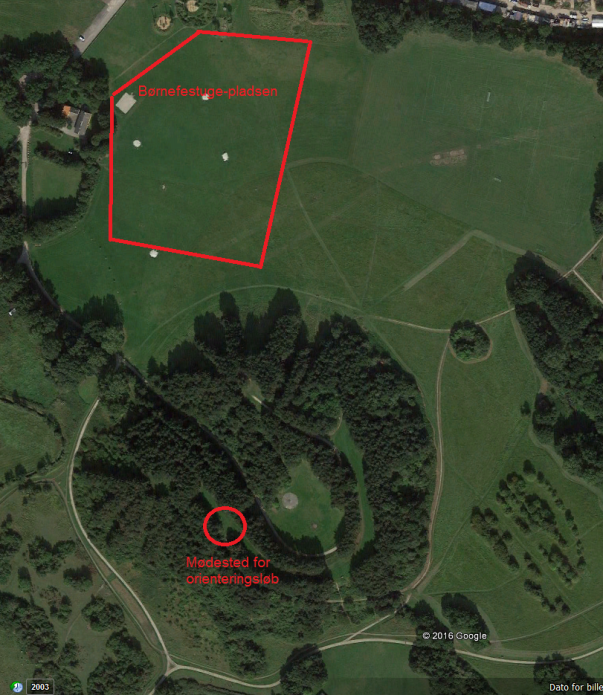 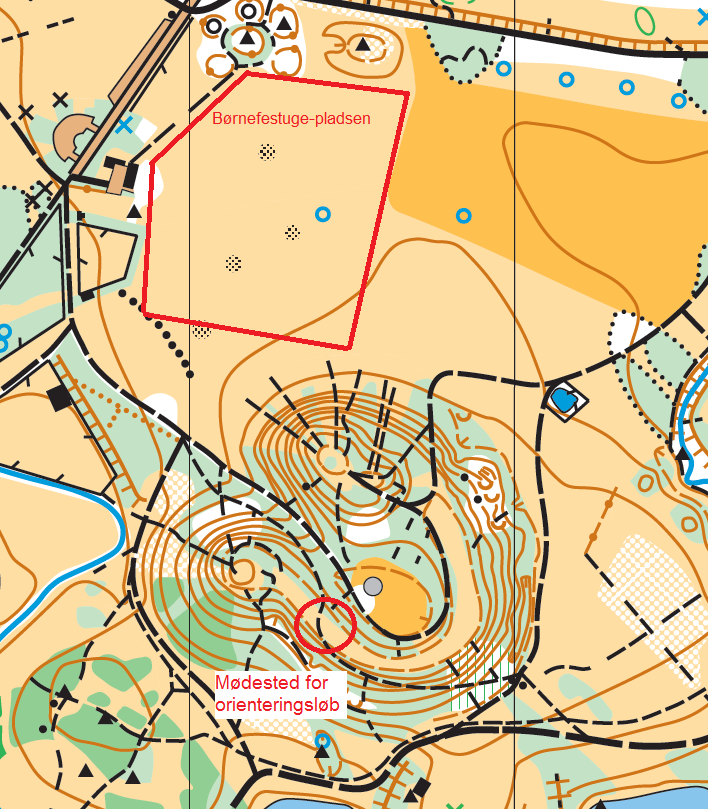 